Ask everyone in your house the question “How are you feeling today?” It is so important to talk to one another.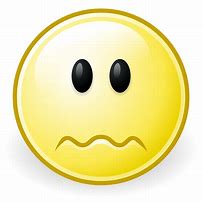 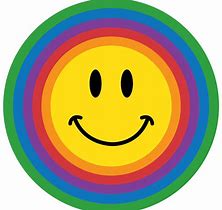 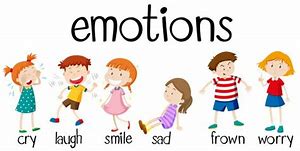 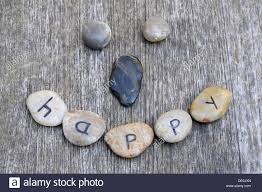 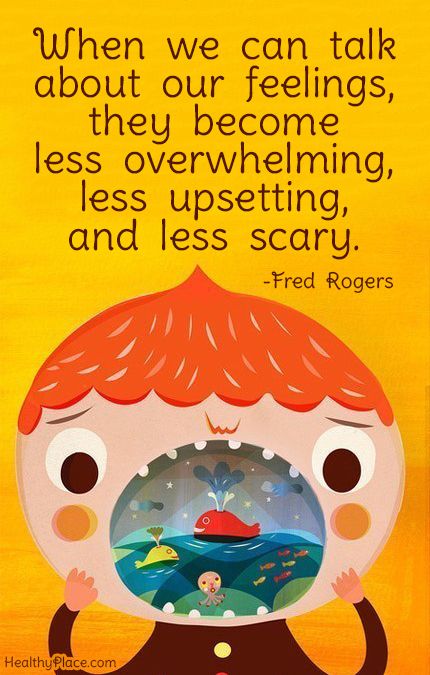 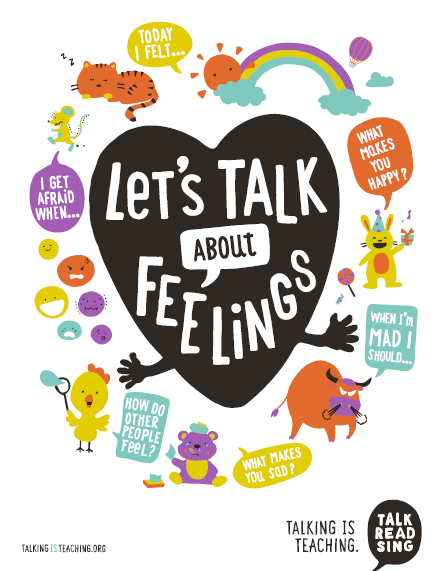 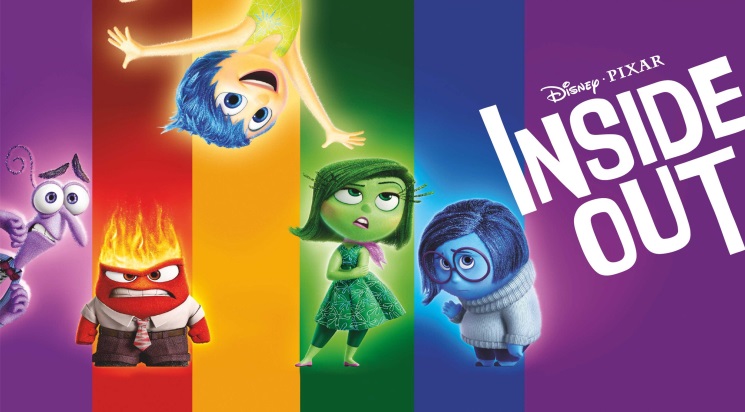 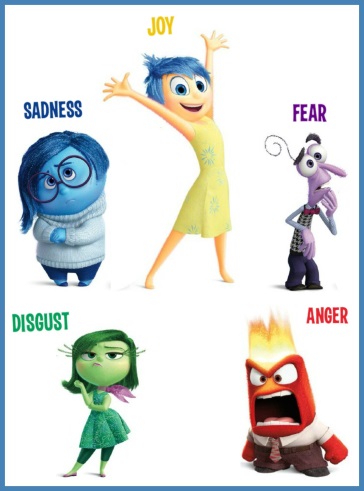 Listening and talking: Curriculum for Excellence Within real and imaginary situations, I share experiences and feelings, ideas and information in a way that communicates my message. LIT 0-09a 	As I listen and take part in conversations and discussions, I discover new words and phrases which I use to help me express my ideas, thoughts and feelings.  LIT 0-10a 	Skills Developed:Talks clearly to others in different contexts, sharing feelings, ideas and thoughtsRecounts experiences, stories and events in a logical sequence for different purposesCommunicates and shares stories in different ways, for example, in imaginative playUses new vocabulary and phrases in different contexts, for example, when expressing ideas and feelings or discussing a text.